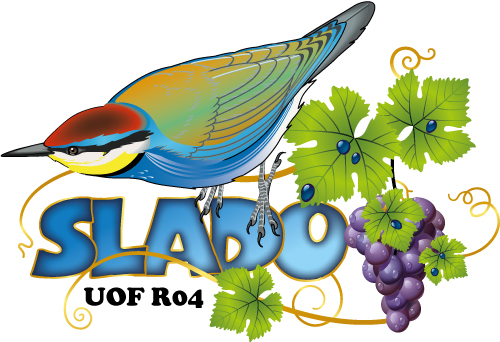          Dimanche 25 Septembre 2016Salle Polyvalente 33330 SAINT PEY D’ARMENSNOM ...................................................PRÉNOM............................................................... Adresse ................................................................................................................................. Code Postal :.......................................Ville ......................................................................... N° de téléphone :................................adresse e-mail :.........................................................Nombre d'oiseaux proposés à la vente :.......... De 1 à 5 oiseaux =         5 euros .................................... + 5 oiseaux  = …..         .x  0,50 euros............................                                                                                              Total...........=........................Réservation volière - Nombre :.................... x  5,00 euros...=......... Réservation grande cage : Nombre :.............x 2,00 euros...=......... Réservation petite cage : Nombre :............x 1,50 euros...=.........                                                                                               Total................=...................                                                                                              TOTAL A RÉGLER = ….............Je déclare avoir pris connaissance du règlement de la bourse et je m'engage à m'y conformer sans restriction. Date :                                                 Signature :A renvoyer avant le 12/09/2016accompagné du chèque de réservation à : Michel LARRUE – Chemin de Sarail – 33450 ST LOUBES – Tél. : 05 56 20 48 61 REPAS : des repas vous seront proposés au prix de 10,00 euros. Merci de nous adresser avec ce bulletin d'engagement, un chèque de réservation pour les repas :   …..............repas x 15,00 euros =..........................